General Meeting – February 25, 2020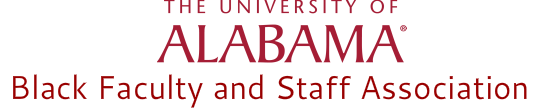 Presentation from Renasant BankPartnered with BFSA to provide meeting refreshments. The presentation included different checking account incentives, history of the bank, and other bank sponsorships. Jarvis Moorehead provided group with tips to reduce risks of identity theft such as updating passwords frequently, non-disclosure of personal information to unexpected people and/or request.renasantnation.com. President's ReportBama Perks-website that leads to discounts such as rental cars, lodging, etc.2020 election cycle- ballotpedia.org will explain amendments 2020 census-encourage participation, Central part of state may lose a seat.BFSA Spotlight- Apollo Harris (HRC Area Coordinator)4 new attendees to meetingTreasurer’s ReportCash on hand: $6648.51Savings: $25.79Committee UpdateThe President Advisory Committee for Diversity, Equity- four categories were brought before the body to present later that day. Student- Course Development, Black Cultural, etc.Staff- Support of affinity groups, career progression and salary scheduleFaculty- Cluster hires, formal faculty membership, initiative on faulty race and diversity.Campus- Presidential commission on slavery and University, DEI, contextualization of campus buildings and monuments.Additional suggestions were made by 2 members and Andre asked if the body were comfortable with these suggestions. Chad inquired if this recommendations could be postponed so that the body and their concerns were being represented across the board, and not partially. Committee ReportsProgrammingThe BFSA Honors' Day event is Sunday, March 29th at 4:00 PM and will be at the Bryant Conference Center. Looking for presenters and Mistress/Master of CeremonyNyansapo Graduation is Sunday, April 26th at 4:00 PM and will be at the Bryant Conference Center for students graduating in May..CommunicationsCommunications team introduced themselves (Tamara Varner, Corianna Newsom, and Desirae Washington)Campus and Community OutreachAndre met with Tiffany Grimes about Alberta Headstart on more ways to partner. Planning meeting in summer: cleanup day, book drive, school supply drive, and reading to students. There is currently only one janitor that cleans.Faculty and Staff DevelopmentThe Professional Development Day will be April 16, 2020 at the Bryant Conference Center.  Keynote speakers were introduced. Conference schedule will be posted at a later date, $25 registration. Old BusinessNone.New BusinessNone.AnnouncementsNone